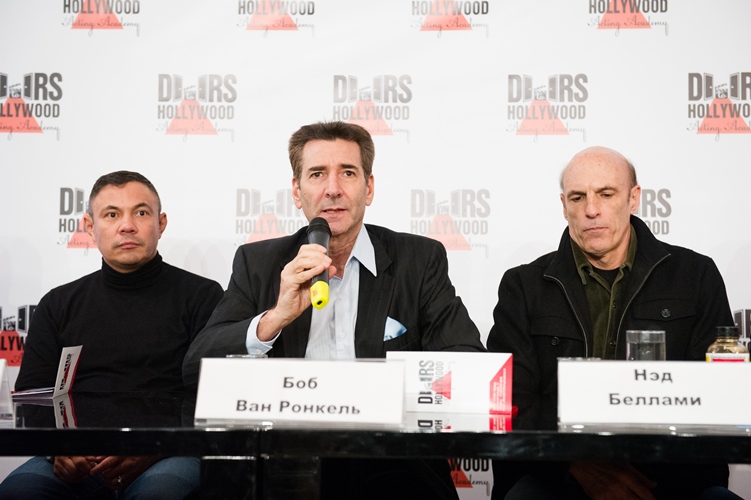 ОТЧЕТпо PR-поддержкеОткрытия Академии актерского мастерстваDoors to HollywoodПериод работы: 1.11.13 – 10.12.13Заказчик: Боб Ван Ронкель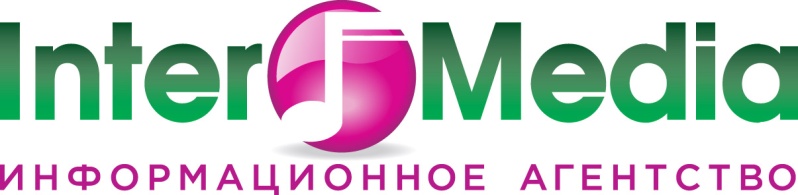 Пояснительная записка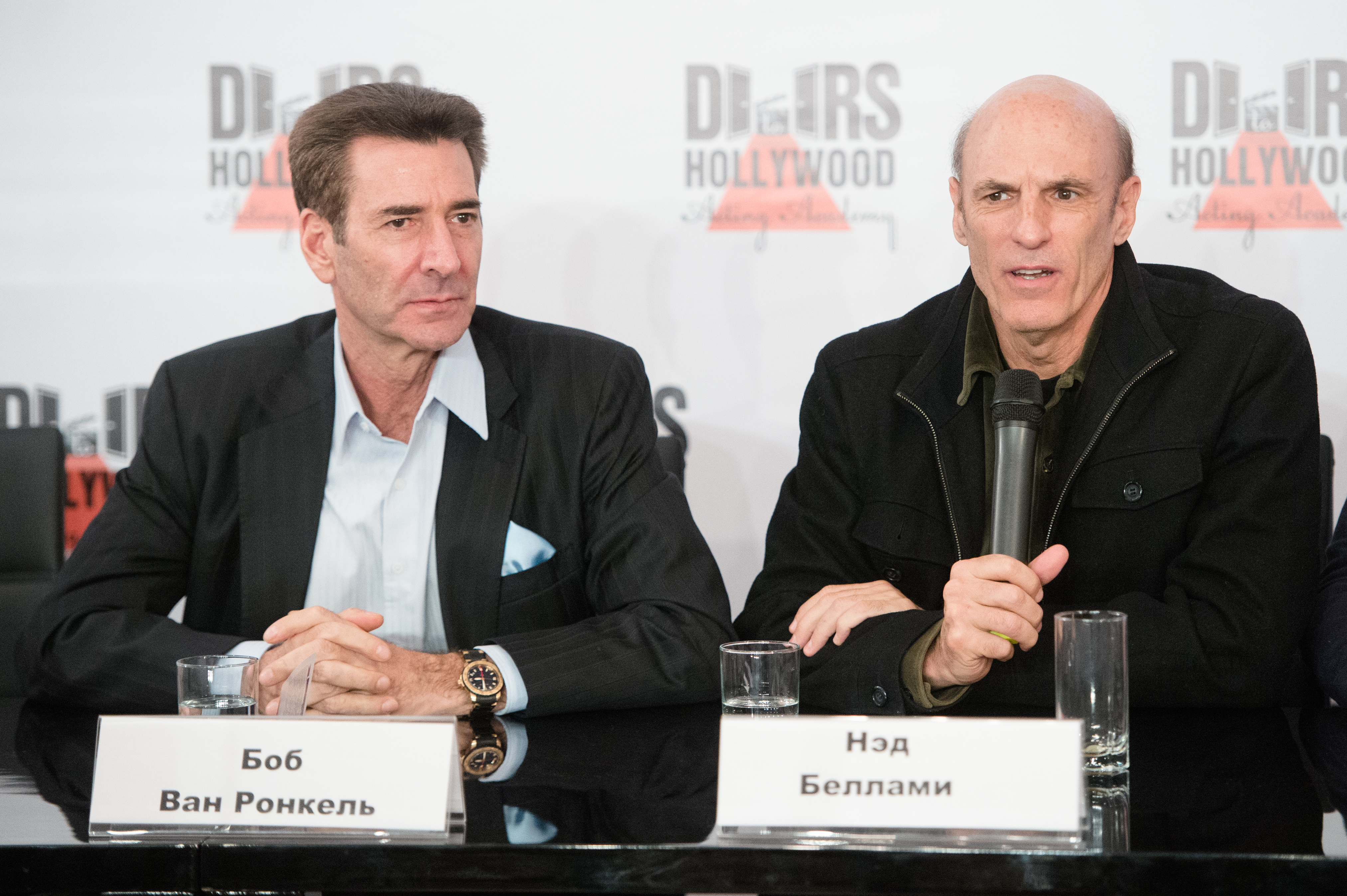 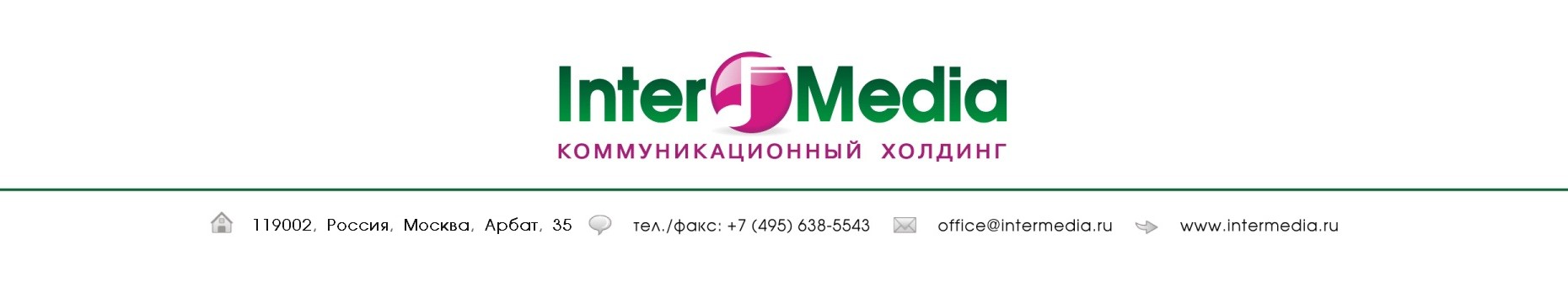 В соответствии с условиями договора целью работы PR-департамента информационного агентства InterMedia являлось привлечение внимания к открытию Академии актерского мастерства «Doors to Hollywood» и приезду в этой связи голливудского актера Нэда Беллами со стороны СМИ и широкой аудитории посредством проведения локальной PR-кампании. Сотрудниками Агентства были проведены следующие работы:Подготовка и рассылка пресс-релиза в СМИДля привлечения интереса СМИ к данному событию на основании материалов, предоставленных Заказчиком, сотрудниками Агентства были подготовлен  пресс-релиз: «Звезды Голливуда подготовят российских актеров к «Американскому реализму»После утверждения пресс-релизf Заказчиком сотрудники Агентства организовали его рассылк в редакции газет, журналов, радиостанций, телевизионных компаний, информационных агентств и интернет-сайтов. Рассылка осуществлялась по специально подготовленному рабочему списку центральных и местных СМИ, освещающих темы: «Культура», «Кино», «Шоу-бизнес» (около 3000 адресатов). Даты рассылок: 21.11.2013, 26.11.2013, 28.11.2013. Размещение материалов в изданиях InterMediaИнформация о событии была размещена в следующих изданиях InterMedia:1.	ежедневные ленты новостей и анонсов InterMedia;2.	сайт www.intermedia.ru (постоянное обновление, открытый доступ);3.	бесплатные рассылки новостей InterMedia по e-mail;4.	ленты InterMedia – Twitter, RSS, Facebook, Вконтакте.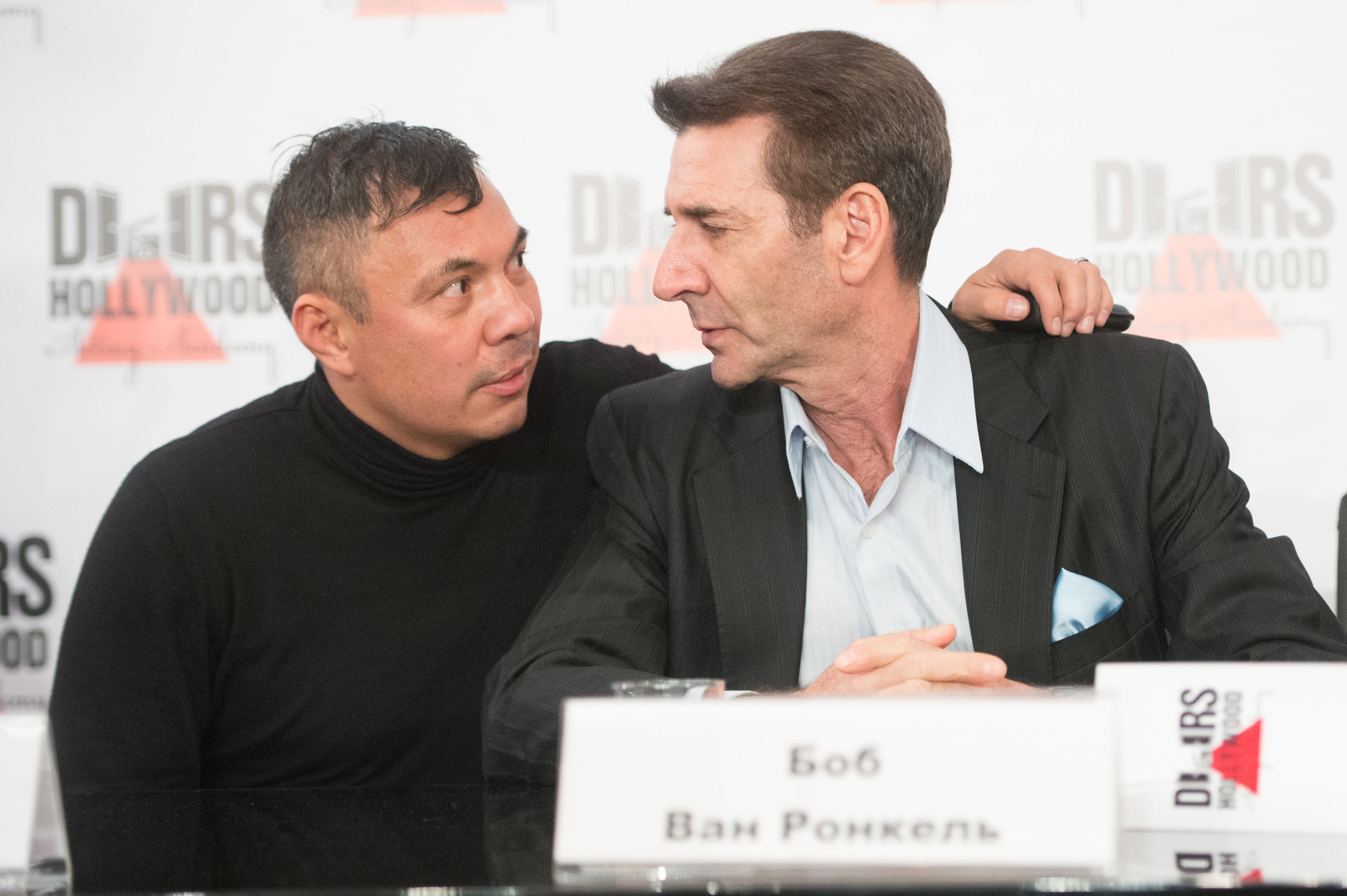 Работа со СМИ и аккредитация представителей СМИПосле рассылки пресс-релиза сотрудники InterMedia провели адресную работу с представителями СМИ на предмет анонсирования приезда в Москву голливудского актера Нэда Беллами для показа мастер-классов в Академии актерского мастерства «Doors To Hollywood», размещения публикаций об Академии, гостевых эфиров и интервью, а так же по приглашению представителей СМИ на пресс-конференцию и мастер-класс.На пресс-конференции и мастер-классе агентством была организована фотосъемка. Все журналисты своевременно получили необходимые им фотоматериалы и дополнительную информацию.Ход  работы отражен в рабочем списке СМИ, который прилагается к отчету.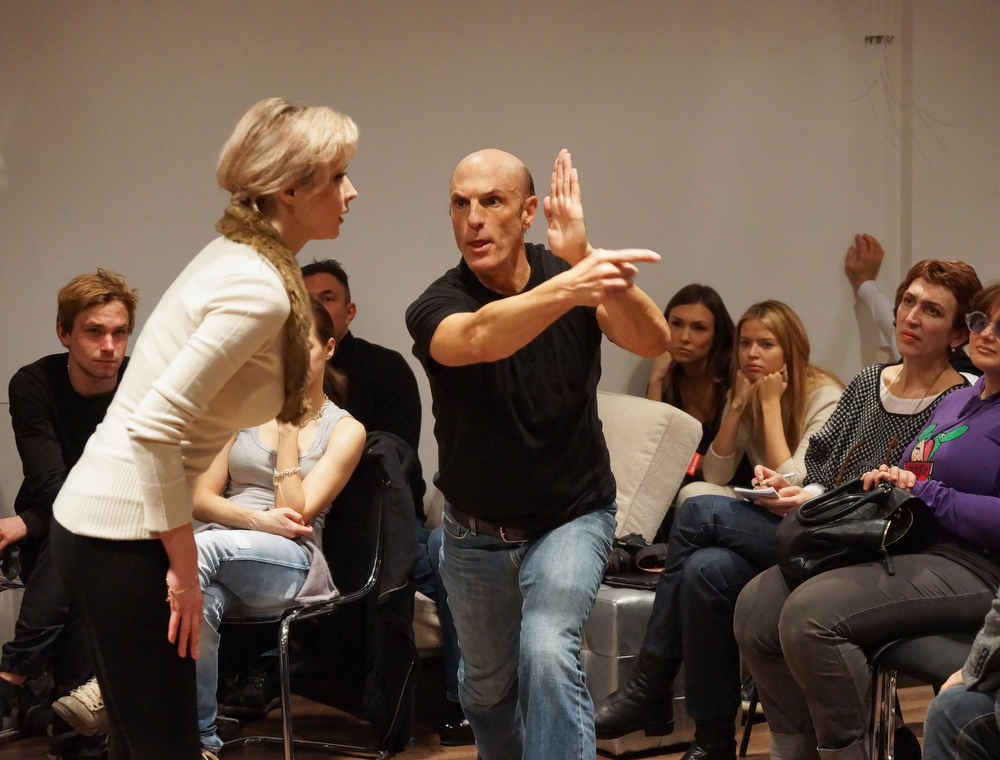 Работа на мероприятииПеред началом пресс-конференции сотрудниками Агентства была организована встреча и регистрация журналистов. Представитель InterMedia выступил в качестве ведущего пресс-конференции: представил ее участников, организовал процесс вопросов-ответов, контролировал регламент мероприятия. По ходу конференции сотрудниками Агентства была организована работа с журналистами в зале (работа с микрофоном), были решены вопросы организационного плана.По завершении пресс-конференции, а также в течение всего мероприятия сотрудники Агентства организовали эксклюзивные интервью с Бобом Ван Ронкелем и Нэдом Беллами.Подготовка и рассылка пост-релизаПо итогам пресс-конференции и мастер-классов был подготовлен пост-релиз: «Нэд Беллами подарил российским актерам мечту о Голливуде»и организована рассылка информации в редакции газет, журналов, радиостанций, телевизионных компаний, информационных агентств и интернет-сайтов.Дата рассылки: 6.12 и 9.12.2013 г.Для получения максимального отклика в СМИ об открытии Академии журналистам своевременно были предоставлены необходимые фотоматериалы и дополнительная информация.  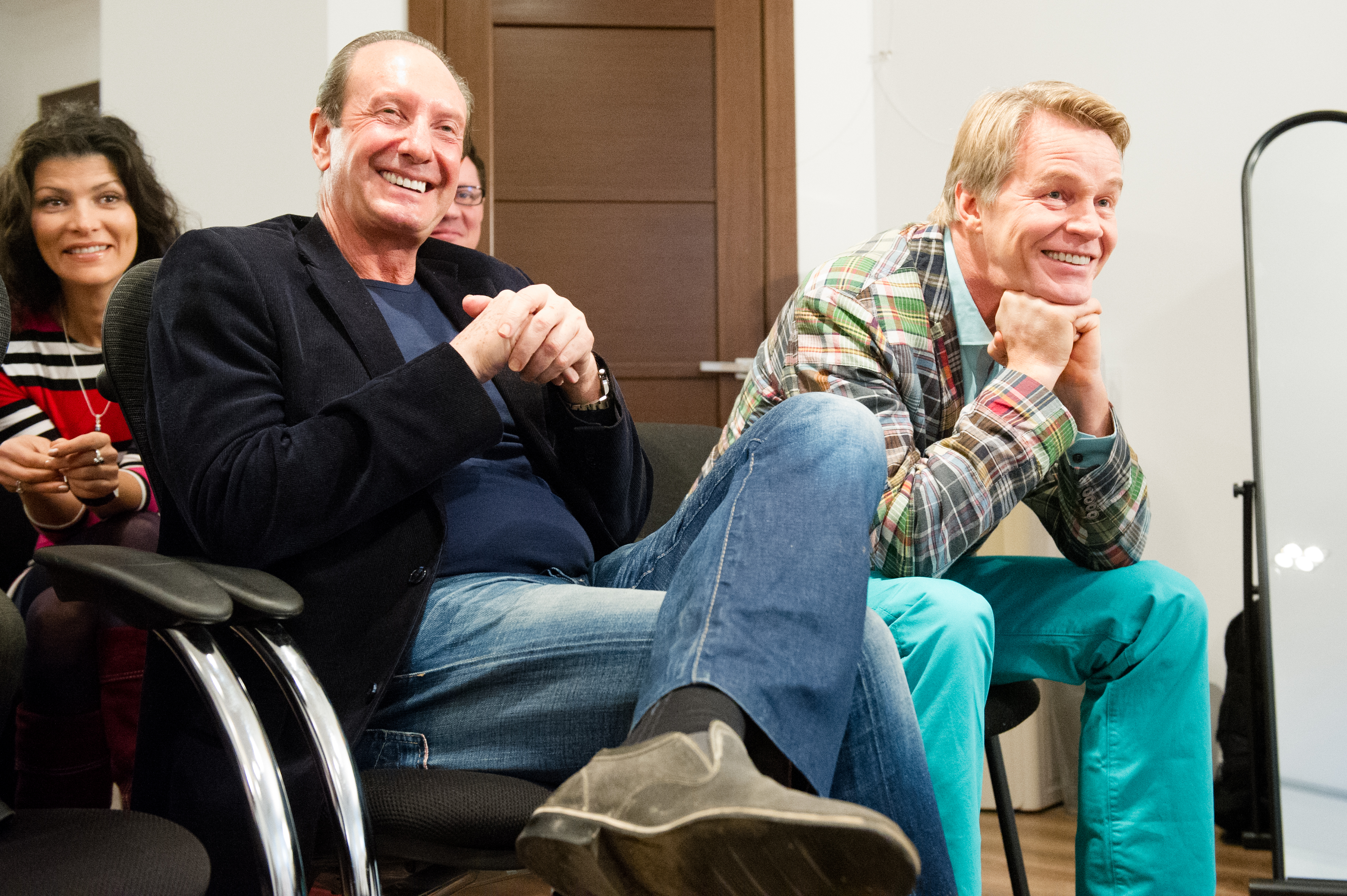 Работа по организации интервью и эфиров с Нэдом Беллами и Бобом Ван РонкелемСотрудниками агентства была проведена работа с представителями СМИ на предмет эфиров и интервью с Нэдом Беллами и Бобом Ван Ронкелем, в ходе которых были достигнуты договоренности с телевизионными программами «Russia Today – Интервью», «Москва 24 – За обедом», «Москва 24 – Интервью», «НТВ – Утро на НТВ», радиостанциями «Эхо Москвы», «Наше радио», «Москва FM», журналом Rockcor, газетой «Известия.Мониторинг СМИПо истечении  договора сотрудниками Агентства был проведен мониторинг печатных СМИ и Интернет-ресурсов. Итогом работы агентства InterMedia стал выход  38  материалов (анонсы, заметки, интервью, радио-  и телеэфиры), упоминание Академии актерского мастерства «Doors to Hollywood» содержится в 29 публикациях и эфирах и запланировано в 7 предстоящих публикациях и эфирах. В отчете представлен полный интернет- и пресс-клиппинг по состоянию на дату подписания отчета.10.12.2013 г.Генеральный директор                                                                         Е.А. Сафронов